2023 Event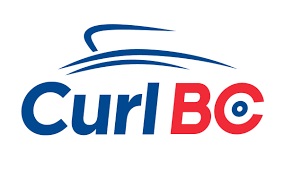 ChampionshipsDateLocation BCPrepared by Chief Umpire:  XXXXX	The Chief Umpire will oversee all field of play action and assist competitors in the competition.Congratulations to all the competing players for their achievements in the 2022-2023 season. The XXXXX Curling Club has worked hard to make this a successful championship.Teams competing in the ChampionshipIf you have any questions after reading this information, please call, text or email                                        XXXXX, cell / home # (XXX) XXX-XXXXFORMAT:    The format for the preliminary round will be a triple knockout and the playoff round format will be based on the total number of entries.  Masters / Senior / Club Championship Games are Eight (8) ends (Thinking time – 30 minutes). BC Men’s & Women’s Scotties Games are Ten (10) ends (Thinking time – 38 Minutes)OFFICIATING:  1 Chief Umpire, 2 Game Umpires, 1 Timing Supervisor and X timers. Rule enforcement and unresolvable on-ice situations are to be directed to the Game Umpire, and if need be, to the Chief Umpire.  The decision of the Chief Umpire is final.On-Ice Officials: All measures will be done by the Game Umpires. Teams are asked to put up your score immediately after the end. The on-ice officials will prompt you if it is not done. Timing Officials: Timers will be located XXXXXXXXX. A timeout request should be called directly to your timer so your clock can be stopped. Timeouts must come from a player on ice while their time clock is running. Signals are "T" for game timeout or "X" for technical timeout. Between end-breaks will be Turn and Go (30 second window). Teams are expected to be in position ready to deliver their first stone at the end of the 30 secondsGame Supervisors: will be positioned at both ends. They will conduct all measurementsConceding a game: During a non-televised game, teams may concede at any time. In professionally produced televised or streamed games, teams must play a minimum of 8 ends unless permission to concede is granted by the television network and the Chief Umpire.Clarification of the score with a concession of the game:When both teams still have stones to be delivered (at least 1 each) and there is a concession, no points are given and X’s are placed on the scoreboard (if a team is mathematically eliminated - the game is over).  When one team has delivered all their stones and the other team has 1 stone remaining and there is a concession:If the team that delivered all their stones has stones counting and the game is conceded, X's are placed on the scoreboard.If the team that did not deliver all their stones has stones counting and the game is conceded, the points in the house are placed on the scoreboard.If after 15 stones are delivered and no stones are counting and the game is conceded, X's are placed on the scoreboard.If a game is conceded with more than 2 ends remaining, the first non-scored end will be marked with X’s.. CurlTime will be used for timing games:38 minutes to complete 10 ends.Mid-game break is 5 minutes. Teams are reminded that thinking time will start for the team if they are not in position ready to deliver the 1st stone or when the mid-game break is over.Extra end is 4 min 30 seconds with a 3-minute break prior to the start of the extra end (traditional 8 and 10 end games).  As per Rules of Curling for Officiated Play, Rule 8 (7) “If an Umpire determines that a team is unnecessarily delaying a game, the umpire will notify the skip of the offending team and, after the notification, if the next stone to be delivered has not reached the t-line at the delivering end within 45 seconds; the stone is removed from play immediately”. NO TICK SHOT RULE: If prior to the delivery of the sixth stone of an end, a delivered stone causes, either directly or indirectly, an opposition stone in the Free Guard Zone (FGZ) which is touching the centre line to be moved to an off-centre position or to a position outside the FGZ, the non-offending team had the option to:Remove the delivered stone from play, and replace all stones that were displaced to their positions prior to the violation taking place; orLeave all stones where they come to rest.If the stone is touching at least part of the centre line marking, it is considered on the centre lineTIMEOUTS:  Each team will have two 90 second timeouts during a 10-end game and one 90 second timeout during an extra end. Timeout will commence once the coach reaches their team, at which time the supervisor will signal to start the time out. If there is no coach, the time-out will commence automatically. Timeouts will be displayed on the time clocks and controlled by the Game Umpire.Both coaches are asked to cooperate and make sure to stop if a team is throwing when you are crossing the end of their sheet. Your consideration will be noted and extra time added.Timeouts are to be signaled with the traditional "T".  If the play is at the away end, the team that did not call the timeout will not meet with their team until the coach of the team that called the timeout reaches the hogline at the away end. At the conclusion of the timeout or when the team calling the timeout concludes their discussion, the timeout is over for both teams and the coaches must leave the field of play immediately.  The coach of the team that did not call the timeout will have access to their team at the home end backboards only, and must give priority to the team calling the timeout. Coaches that call the timeout can access their teams at the backboards of the playing end (use of empty adjacent sheets will not be allowed).The 90 seconds, if not used in the timeout discussion, will continue until it expires, or the stone reaches the nearer T-Line.Only the coach or 5th player (not both) may access the field of play during the timeout.Coaches are reminded that clean curling shoes are required to access the field of play.  Coaches going to the away end will travel to the away end backboards to meet with their teams behind the backline.  Coaches must be dressed appropriately to access the field of play (jeans or sweatpants will not be allowed).PRE-COMPETITION PRACTICE: Pre-competition practice is 10 MINUTES PER SHEET.  The schedule for pre-competition practice will be controlled by an umpire.PRE-GAME PRACTICE AND CHOICE OF STONE COLOR: Teams will toss a coin before practice a minimum 30 minutes prior to the game; the winner will have the choice of practice order OR rock colour in the preliminary round. Each team will be allowed a 9 minute warm-up before each game on the sheet of ice on which they are about to play. There is no limit to the number of stones which may be thrown. Teams will practice using only their stones for that game and may not handle or otherwise disturb their opponent’s stones. At least 30 minutes prior to first practice, the last stone draw sheet needs to be completed by both teams and given to the Chief Umpire indicating the two players who will be delivering the last stone draw. All players will throw an equal number of last stone draws during the event (depending on the number of games) Notice will be given 1 minute prior to start of each practice and teams will be advised when they may access the ice surface. Opposing teams must remain in the viewing area behind the glass during their opponent's pre-game practice. LAST STONE ADVANTAGE IN THE FIRST END (HAMMER) will be decided by a draw to the button following each team’s pre-game practice. At least 15 minutes prior to first practice, the last stone draw Declaration Card needs to be completed by both teams and given to the Chief Umpire indicating the two players who will be delivering the last stone draw.   Following the pre-game practice, under the direction of the Chief Umpire, two identified players from each team will deliver an LSD. The first player will deliver a clockwise rotation while the second player will deliver the counter clockwise rotation. Players designated will deliver their stone (full sweeping allowed) and the lowest combined LSD between the two teams will receive last stone advantage in the first end.  The draw to the button shall be played towards the home end.  Stones not delivered within the time allotted by the umpire will be assigned a distance of 199.6 cm (the stone must reach the near tee-line before time expires).  A draw to the button for last stone advantage that is moved by a team member prior to the measure will be assigned the distance to the next defined circle away from the button.  Stones that do not reach the nearer Tee-line within the time allotted by the umpire will be assigned a distance of 199.6 cm.  A draw to the button for last stone advantage that is moved by the delivering team member prior to the measure will be assigned the distance to the next defined circle away from the button. OTHER PRACTICE DURING THE EVENT:Evening Practice: Evening practice will be available for all BC Championships, if the schedule of events permits. If evening practice is available, the following process will occur. The Chief Umpire will provide teams with a practice schedule based on their game schedule the following day, Immediately following the preliminary round game of the day, each team will have the option to be scheduled for a 10 minute practice on the first sheet of ice they are scheduled to play the following day. If teams are not able to practice on the sheet they may play on their second or third game each day.The winner of the 1-2 game will be advised if any time is available for practice prior to the FINAL.  The decision will be made in consultation with Chief Umpire and the Head Ice Technician. Practice may not be on the sheet designated for the final or with your designated rocks. COACHES:  All certified coaches must receive approval from Curl BC prior to the championship.  Only one coach will be permitted (from the original line-up form) to participate in the pre-game practice. ORIGINAL LINE-UP FORMS:  Teams will submit an original line-up form to the Chief Umpire prior to the start of the event.  If there any changes to the original line-up (including a coaching change) a Change of Line-up form must be given to the Chief Umpire before a player can enter a game in progress. A change in line-up prior to the start of a game should be submitted to the Chief Umpire prior to the pre-game practice.  It is assumed that the original line-up will begin each game unless a change of lineup form has been submitted.  Any further change will require the completion of a new Change of Line-up form.EQUIPMENT MORATORIM:  Curl BC has adopted the sweeping moratorium and equipment recommendations from Curl BC.  ALL ATHLETES AND COACHES should familiarize themselves with this document and adhere to it.  There will be no warnings and penalties will be applied as outlined in the document.  This document is available on the Curl BC website.Please refer to:  http://www.curlbc.ca/curlers/rules/ Equipment checks will take place at the discretion of the Chief Umpire throughout the championship.  Any changes to broom heads must be approved by the Chief Umpire prior to being used.PLAYOFF INFORMATION: When the final playoff positions have been determined, each team involved will be asked to attend a short meeting with the Chief Umpire to make their choices. Teams will select a complete set of any eight game stones of the same color from any of the sheets that were used during the competition.  Before leaving the meeting, stone color choice must be identified to the Chief Umpire.  No later than, 30 minutes prior to the pre-game practice, the complete set of stone selection from the specific sheets must be identified to the Chief Umpire. Failure to identify stones could result in stones being selected for you. Communication can be done electronically. For example, if we are simply waiting for a team to select colour of stones for a playoff game, it can be texted or e-mailed to the Chief Umpire within the 30 minute time frame. Teams must be prepared to select 2 sets of each colour of stone and /or hammer on this form.At the conclusion of each playoff round, teams must be available for the next playoff meeting to make the selection for the next game. Teams that do not attend a post round robin meeting or subsequent meetings within the allotted time, or are not prepared to make a decision, forfeit their choice (stone color, practice choice etc.) to which the team is entitled.Stone selection for Playoff games running dual championships will be decided by the established Curl BC method to make it fair for all playoff games as more than one game will be played at one time.  In the finals, as there is only one game played, both Men’s and Ladies’ stones may be selected from All 6 / 8 sheets. For ALL combined events in the 2022-2023 championship year (ladies/men), the playoff teams will select their stones starting with the women first. COVID-19 PROTOCOLS:PLEASE NOTE THAT THESE GUIDELINES COULD CHANGE AND EVERYONE SHOULD ENSURE THEY KNOW WHAT ORDERS ARE IN PLACE.Curling Canada has confirmed that it will require proof of double vaccination, for all players and spectators, age 12 and older, to take part in Curling Canada-affiliated events. This means that unvaccinated BC youths will not be able to advance to the Canadian U21 championships, or other national events at this point.Since one of the prime functions of Curl BC’s provincial championships is to provide athletes with a path to national events, as well as to Team Canada, this will preclude unvaccinated curlers including youths from competing in BC Championships leading to a Curling Canada Championship.Curl BC recommends the use of vaccines for everyone 12 and older. There are severe health risks associated with COVID-19 and the Health Canada-approved vaccines have been found safe and effective. Curl BC also recommends the use of masks, even when vaccinated and when not legally required, as there are multiple risks from new variants of the virus.Additionally, Curl BC encourages self-monitoring for any symptoms of COVID-19 (including fever or chills, cough, shortness of breath, fatigue, muscle or body aches, headache, and any new loss of taste or smell). If any of these symptoms should occur, please seek medical attention and avoid visiting curling facilities until the health situation is diagnosed and resolved.Please see link below the PHO orders:https://www2.gov.bc.ca/assets/gov/health/about-bc-s-health-care-system/office-of-the-provincial-health-officer/covid-19/covid-19-pho-order-gatherings-events.pdfCurlers are reminded of the Curlers’ Code of Ethics (which is located on our website at the below link. Unsportsmanlike behavior will not be tolerated https://www.curlbc.ca/resources/rules/Please refer to: www.curlbc.ca/player-fines-for-violationsAny questions/concerns that are not ‘on-ice related’ should be directed to the Event Manager or Board Liaison assigned to this event.Please address any field of play / game related concerns to the Chief Umpire.Good luck and Good Curling RegardsXXXXXXXXXX, Chief Umpire